ПРАВИТЕЛЬСТВО РЕСПУБЛИКИ ТЫВА
ПОСТАНОВЛЕНИЕТЫВА РЕСПУБЛИКАНЫӉ ЧАЗАА
ДОКТААЛот 3 апреля 2024 г. № 145г.КызылОб утверждении коэффициентаиндексации социальных выплат и пособий в 2024 годуВ соответствии со статьей 15 Конституционного закона Республики Тыва от 31 декабря 2003 г. № 95 ВХ-I «О Правительстве Республики Тыва» Правительство Республики Тыва ПОСТАНОВЛЯЕТ:Установить с 1 января 2024 г. коэффициент индексации 1,045 для выплат и пособий, предусмотренных:статьей 3 Закона Республика Тыва от 24 июня 2022 г. № 844-ЗРТ «О пособии на ребенка в Республике Тыва»;пунктом 6 статьи 2, пунктом 3 статьи 3 Закона Республика Тыва от                   18 июня 2007 г. № 195 ВХ-II «О порядке и размерах выплаты денежных средств на содержание детей в семьях опекунов (попечителей), в приемных семьях и вознаграждения, причитающегося приемным родителям»;пунктом 13 Порядка предоставления регионального материнского капитала, утвержденного постановлением Правительства Республики Тыва от 
26 ноября 2012 г. № 647;пунктом 9 Порядка и условий предоставления ежемесячной денежной выплаты на возмещение части затрат на обеспечение отдельных мер социальной поддержки   ветеранам   труда,   труженикам  тыла,  реабилитированным  лицам, лицам, признанным пострадавшими от политических репрессий, членам семей реабилитированных лиц и лиц, признанных пострадавшими от политических репрессий, утвержденного постановлением Правительства Республики Тыва от 14 февраля 2012 г. № 73;пунктом 12 Порядка выплаты в Республике Тыва социального пособия на погребение в случаях, если умерший не подлежал обязательному социальному страхованию на случай временной нетрудоспособности и в связи с материнством на день смерти и не являлся пенсионером, а также в случае рождения мертвого ребенка по истечении 154 дней беременности, утвержденного постановлением Правительства Республики Тыва от 27 марта 2013 г. № 168.2. Настоящее постановление вступает в силу со дня его официального опубликования и распространяется на правоотношения, возникшие с 1 января 2024 г.3. Разместить настоящее постановление на «Официальном интернет-портале правовой информации» (www.pravo.gov.ru) и официальном сайте Республики Тыва в информационно-телекоммуникационной сети «Интернет».Глава Республики Тыва                                                                             В. Ховалыг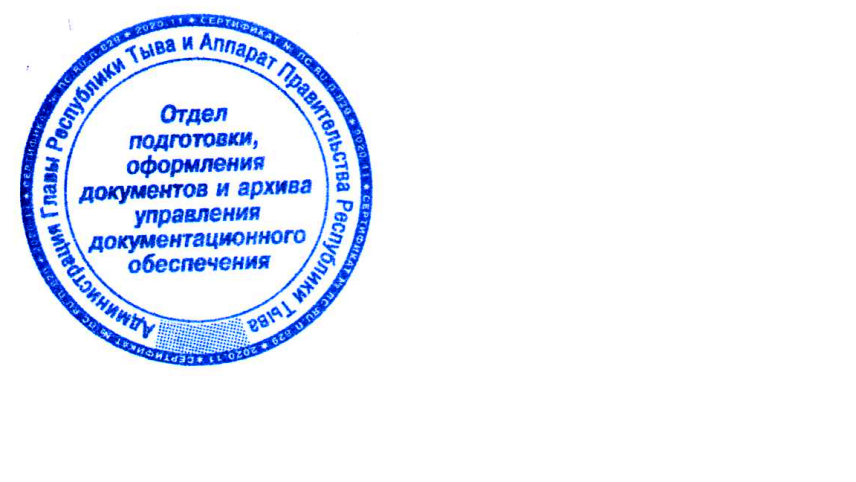 